Państwowy Powiatowy Inspektor Sanitarny w Przysusze  informuje, że w ramach edukacji prozdrowotnej ukierunkowanej na profilaktykę wad postawy ustanowiono dzień        1 października -  Ogólnopolskim Dniem Tornistra , który w bieżącym roku zainaugurował „ Miesiąc ważenia tornistrów”.  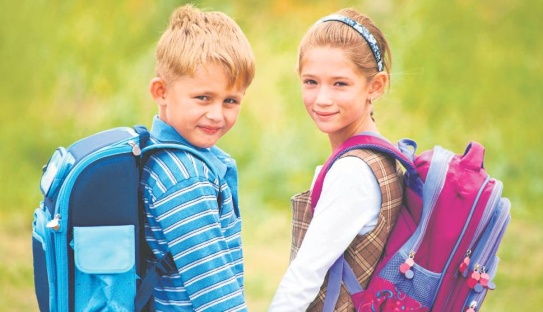 Ogólnopolski Dzień Tornistra będzie wydarzeniem cyklicznym, wpisanym na stałe                 w kalendarz roku szkolnego, a Państwowa Inspekcja Sanitarna będzie aktywnie włączała się w działania zmierzające do rozwiązania problemu zbyt dużego obciążenia tornistrów.W  związku z powyższym na terenie powiatu przysuskiego  w październiku 2018r. przeprowadzono badanie obciążenia uczniów ciężarem tornistrów w 2 szkołach podstawowych. W wyniku analizy  stwierdzono, że  27,5 %  uczniów nosi za ciężkie tornistry.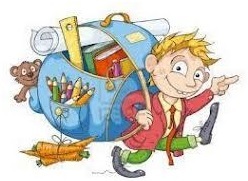 Tornister stanowi nieodzowny atrybut każdego ucznia. Jego waga, odpowiednie  dopasowanie oraz właściwe użytkowanie odgrywają ogromną rolę w utrzymaniu prawidłowej postawy oraz zapobieganiu skrzywienia kręgosłupa.W wieku szkolnym ma miejsce pierwszy okres krytyczny dla postawy fizycznej dziecka.       W okresie tym następuje wzmożony wzrost ciała dziecka, w związku, z czym uczniowie bardziej narażeni są na wykształcenie się u nich wady postawy. Rozpoczynając naukę, dziecko zmienia swój dotychczasowy tryb życia spędzając w szkolnej ławce – w pozycji siedzącej – dziennie powyżej 4 godzin. Dodatkowo w wieku 6–9 lat organizm wykazuje ogromną biologiczną potrzebą ruchu, co prowadzi do częstej zmiany pozycji podczas lekcji.Zbyt ciężki plecak może powodować niekorzystne, bolesne napięcia w mięśniach    i stawach, oraz bóle bioder i kolan. Noszenie nieodpowiedniego plecaka wymusza nieprawidłową postawę – pochylanie sylwetki do przodu, a także bóle w okolicach karku. Nadmierne obciążenie źle wpływa również na ramiona, które są nieprzystosowane do noszenia ciężarów.Zgodnie z zaleceniami Głównego Inspektora Sanitarnego waga plecaka nie powinna przekraczać 10-15 proc. masy ciała ucznia.Wady postawy dzieci w wieku rozwojowym – występują u ok. 50÷60% populacji                      i najczęściej spowodowane są złymi nawykami lub nadmiernym   w stosunku do wzrostu          i wagi obciążeniem ciała , co  może prowadzić do trwałych zniekształceń w obrębie narządu ruchu.  Tornistry nie mogą być cięższe, niż 10% masy ciała ucznia. Ogromna ilość rzeczy to przedmioty w szkole do niczego nie potrzebne. Bardzo ważne jest to, aby dzieci nosiły plecaki, tornistry, które spełniają wymagane kryteria, a mianowicie lekkie, łatwe w użytku , bez możliwości noszenia za pomocą jednej ręki. I tu wielka prośba, aby rodzice zwracali na to uwagę. 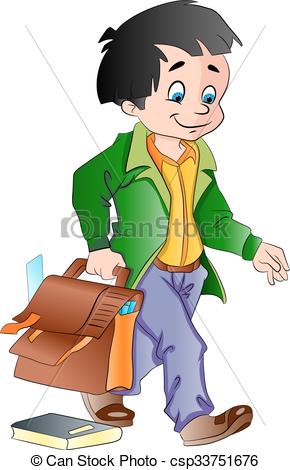 Zgodnie z zaleceniami tornister:powinien posiadać usztywnioną ściankę przylegającą do pleców;jego ciężar powinien być rozłożony równomiernie;cięższe rzeczy powinny być umieszczone na dnie, a lżejsze wyżej;powinien mieć równe, szerokie szelki;tornister należy nosić na obu ramionach i ważne jest, aby: długość szelek umożliwiała swobodne wkładanie i zdejmowanie, jednocześnie zapewniając jak najlepsze przyleganie tornistra do pleców, dodatkowe zapięcie spinało szelki z przodu klatki piersiowej.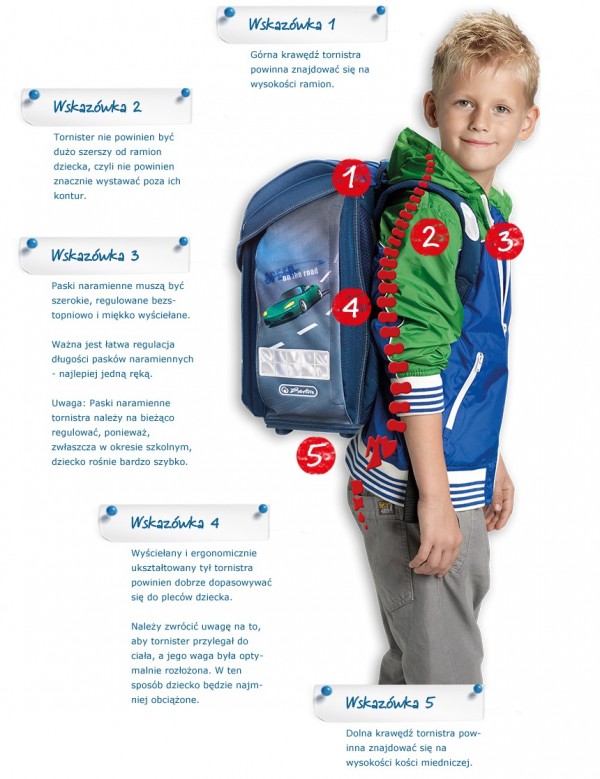 Polskie ustawodawstwo nie reguluje kwestii maksymalnej wagi plecaka dzieci                    i młodzieży szkolnej, ale przyjmuje się, iż stosunek ciężaru plecaka do ciężaru osoby, który go nosi powinien wynosić od 10% do 15%. Na potrzeby bieżącej analizy ustalono dwie normy – normę niską (10%) i normę wysoką (15%)Ogólnopolski Dzień Tornistra jest wartościową inicjatywą, która może przyczynić się do zwiększenia świadomości społecznej  i  podejmowania skutecznych działań zmierzających w kierunku profilaktyki chorób układu ruchu u najmłodszych. , a w rezultacie do ograniczenia występowania wad postawy i chorób układu ruchu.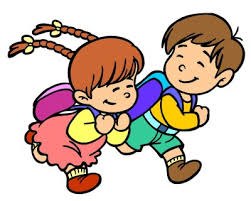 Dyrektorzy placówek zgodnie z rozporządzeniem Ministra Edukacji Narodowej i Sportu          z dnia 31 grudnia 2002 r. w sprawie bezpieczeństwa i higieny w publicznych i niepublicznych szkołach i placówkach (Dz.U.03.6.69 ze zm.) mają obowiązek zapewnić w pomieszczeniach szkoły wszystkim uczniom możliwość pozostawienia części podręczników i przyborów          w indywidualnych bądź zbiorowych szafkach.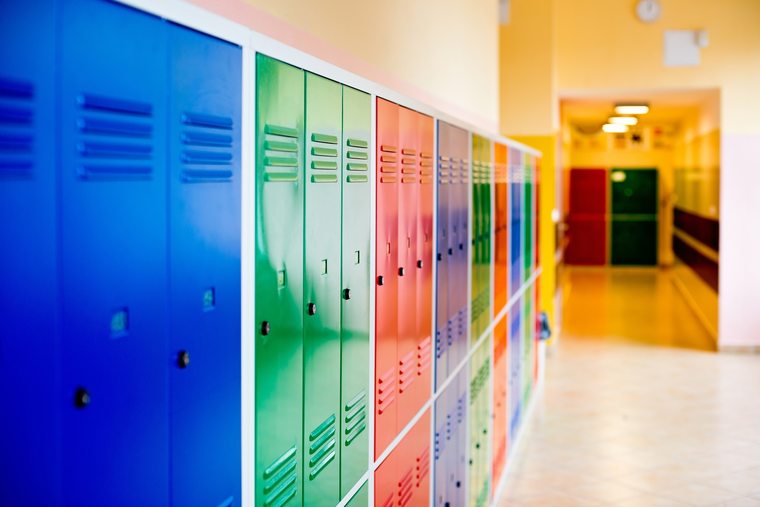 Dyrektor jako organizator życia szkoły, sprawując nad nią ogólny nadzór, powinien włączać jak najszersze grono osób – przede wszystkim rodziców i opiekunów – do działań kierowanej przez siebie placówki w zakresie promowania zdrowego stylu życia: przekazywać zalecenia, ustalać jednolity, wspólny schemat postępowania, mając na uwadze cel naczelny dla wszystkich, jakim jest kształtowanie już w szkole prawidłowych nawyków zdrowotnych.